GRABADO EXPERIMENTAL – Prof. Angélica FuentesEs un taller práctico donde el estudiante comienza a experimentar libremente, en todas las técnicas del grabado. En la búsqueda de una imagen personal, de gran formato, el alumno investigará en todos los ámbitos de la ESTAMPA: monotipia, xilografía, calcografía, grabado verde, collagraph, chine collè, etc.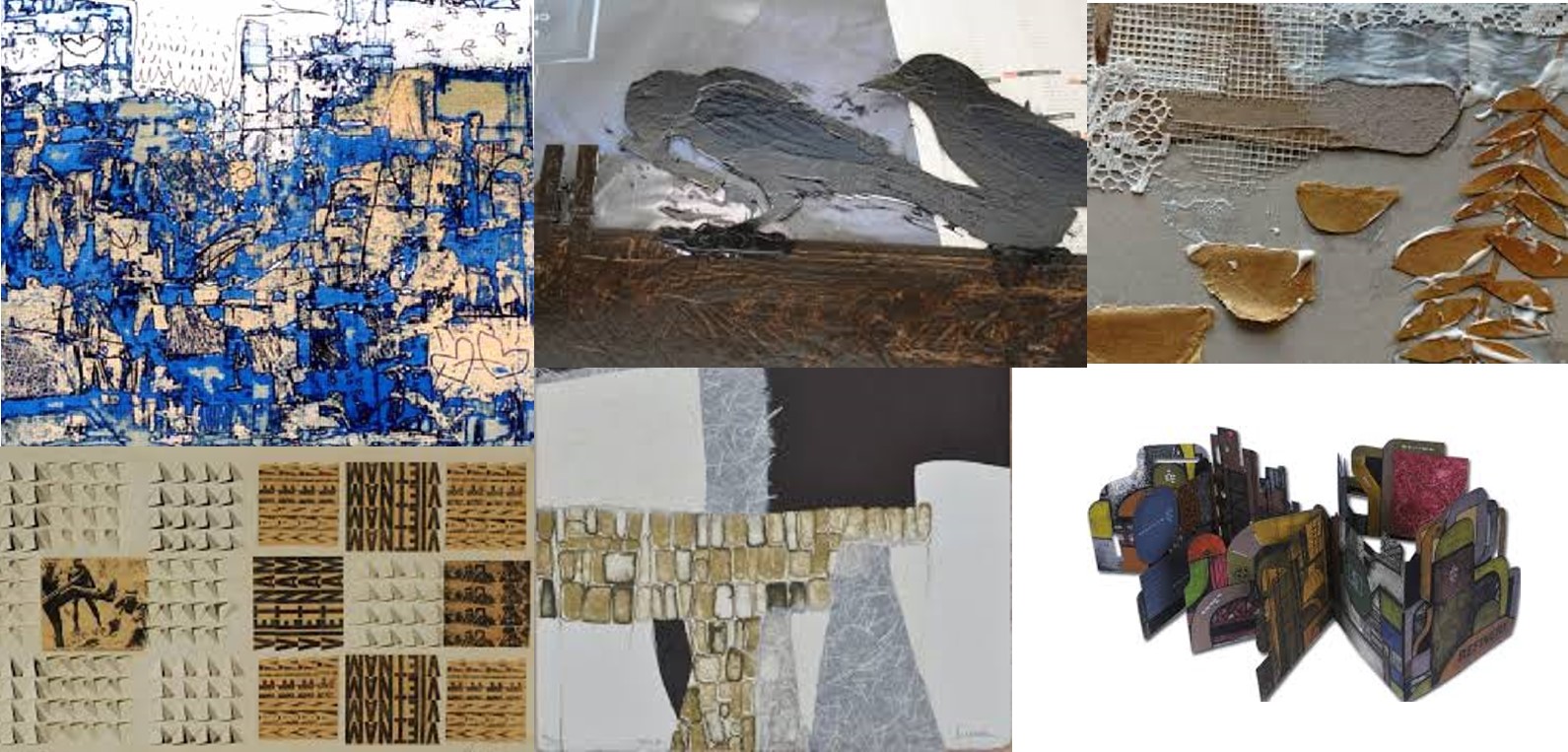 